протокол № 2
рассмотрения заявок на участие в  открытом конкурсе  г.Мышкин ул.Успенская пл.4.                                                                31 июля 2013 год                                                                          
1. Наименование предмета конкурса: на право заключения муниципального договора на выполнение работ по строительству физкультурно-оздоровительного комплекса с инженерными коммуникациями по адресу: Ярославская область, г. Мышкин, ул. Газовиков, д. 132.Извещение №1 о проведении настоящего конкурса было размещено 24.07.2013 года на официальном сайте Заказчика: http://ssh-msh.edu.yar.ru.3. На заседании закупочной комиссии присутствуют: Минаева О.В. – председатель комиссии; Петрова Я.Ю. –директор МОУ ДЮСШ; Мигачева Н.В.- зам директора МОУ ДЮСШ, секретарь комиссии; члены комиссии: Калюк Н.Н., Петров Е.В., Быкова О.Ю., Вовкушевский А.А.., Шувалова С.В.4. Процедура вскрытия конвертов с заявками на участие в конкурсе  проводилась «31» июля 2013 года  по адресу: 152830, Ярославская область, г. Мышкин, ул. К.Либкнехта, д.45. Начало 14 часов 00 минут (время московское)  окончание 14 час 15 мин.5. До окончания указанного в извещении  о проведении открытого конкурса  срока подачи заявок на участие в конкурсе «31» июля 2013г. 14 часов 00 минут (время московское) был представлен 1 (один)  запечатанный конверт с заявкой на участие в конкурсе. Процедура рассмотрения заявок на участие в конкурсе проводилась единой комиссией в период с 14 часов 30 минут 31.07.2013 года по 15 часов 30 минут 31.07.2013 года  (время московское) по адресу: Ярославская область, г. Мышкин, Успенская пл.4. 6.На процедуру рассмотрения была предоставлена   заявка на участие в открытом конкурсе следующего участника размещения заказа:7.Закупочная комиссия рассмотрела заявку на участие в конкурсе в соответствии с требованиями и условиями, установленным в конкурсной документации, и приняла решение: Допустить к участию в конкурсе и признать участником конкурса следующего участника размещения заказа, подавшего заявку на участие в конкурсе:8. На основании п.9 ст.22 Положения о  закупке товаров, работ, услуг  муниципального образовательного учреждения дополнительного образования детей  детско-юношеской спортивной школы (Приказ  муниципального образовательного учреждения  дополнительного образования детей  детско-юношеской спортивной школы № 01-05/148  от 16.08.2012г.) открытый конкурс признать несостоявшимися в связи с тем, что допущен к участию и признан участником конкурса только один участник размещения заказа, подавший заявку на участие в конкурсе: Закрытое акционерное общество «КС Инвестрой».9. В соответствии с п.10 статьи 22 Положения о  закупке товаров, работ, услуг  муниципального образовательного учреждения дополнительного образования детей  детско-юношеской спортивной школы, в случае если конкурс признан несостоявшимся и только один участник закупочной процедуры, подавший заявку на участие в конкурсе, признан участником конкурса, Заказчик в течение трех рабочих дней со дня подписания протокола рассмотрения заявок на участие в конкурсе вправе передать такому участнику конкурса проект договора, который составляется путем включения условий исполнения договора, предложенных таким участником в заявке на участие в конкурсе. При этом договор заключается на условиях и по цене договора, которые предусмотрены заявкой на участие в конкурсе и конкурсной документацией, но цена такого договора не может превышать начальную (максимальную) цену договора, указанную в извещении о проведении конкурса.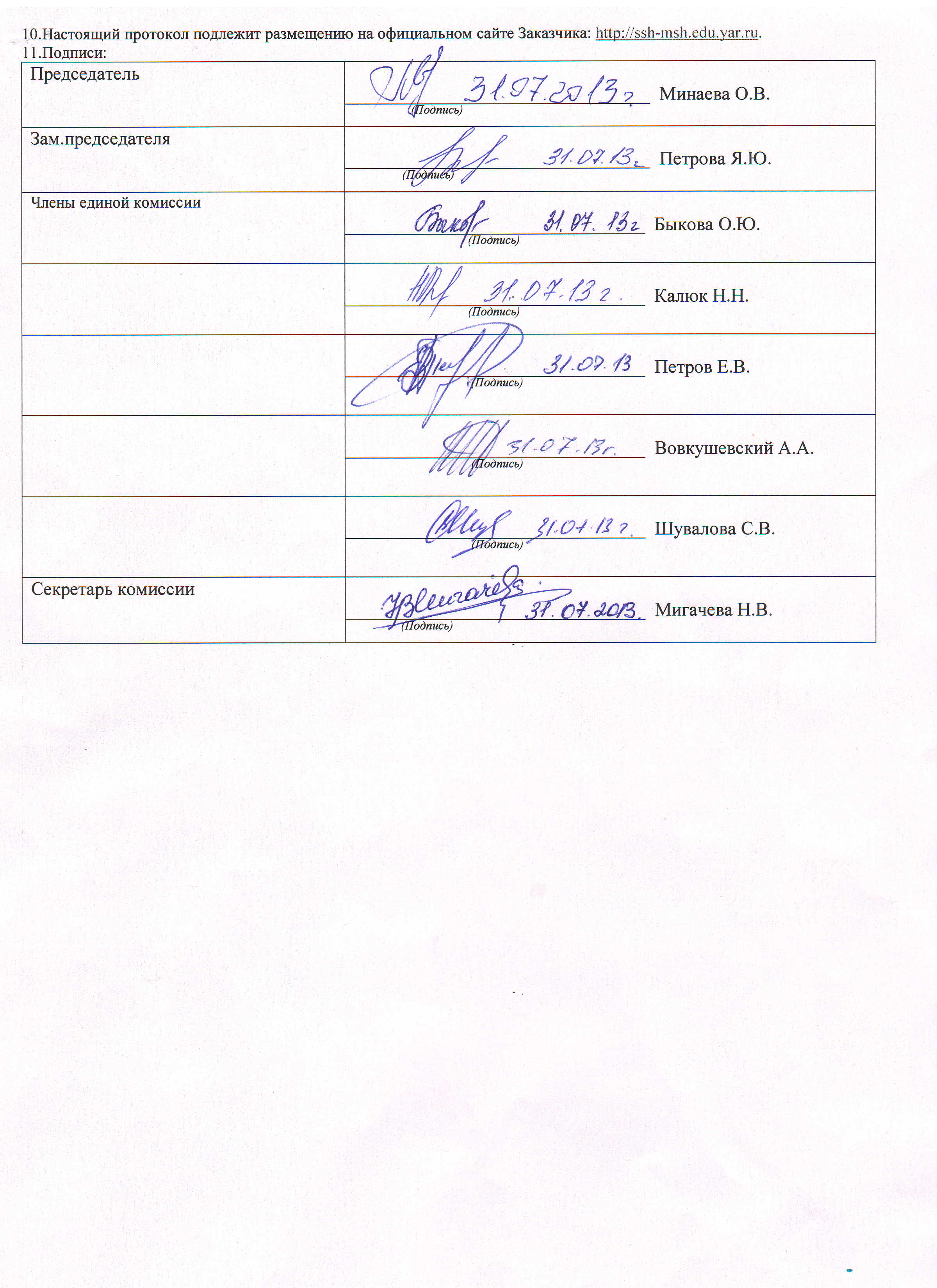 №п/пНаименование (для юридического лица), 
фамилия, имя, отчество (для физического лица) участника размещения заказа Почтовый адрес1Закрытое акционерное общество «КС Инвестрой»101000, г.Москва, М. Харитоньевский пер., д.6/11, стр.2№Наименование (для юридического лица), Члены комиссииПринятое решение1Закрытое акционерное общество «КС Инвестрой»Минаева О.В.Допустить1Закрытое акционерное общество «КС Инвестрой»Петрова Я.Ю.Допустить1Закрытое акционерное общество «КС Инвестрой»Мигачева Н.В.Допустить1Закрытое акционерное общество «КС Инвестрой»Калюк Н.Н.Допустить1Закрытое акционерное общество «КС Инвестрой»Петров Е.В.Допустить1Закрытое акционерное общество «КС Инвестрой»Вовкушевский А.А.Допустить1Закрытое акционерное общество «КС Инвестрой»Быкова О.Ю.Допустить1Закрытое акционерное общество «КС Инвестрой»Шувалова С.В.Допустить